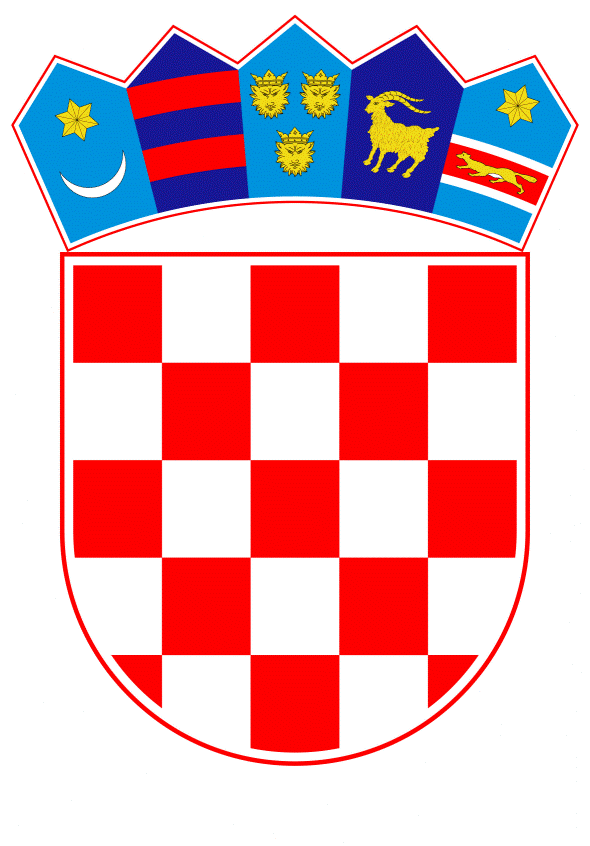 VLADA REPUBLIKE HRVATSKEZagreb, 20. srpnja 2023.______________________________________________________________________________________________________________________________________________________________________________________________________________________________	Na temelju članka 31. stavka 2. Zakona o Vladi Republike Hrvatske („Narodne novine“, br. 150/11, 119/14, 93/16 i 116/18), Vlada Republike Hrvatske je na sjednici održanoj _________________________ godine donijela O D L U K Uo otvaranju računa za donacije financijskih sredstava tijekom Međunarodne donatorske konferencije o humanitarnom razminiranju u UkrajiniI.	Vlada Republike Hrvatske suglasna je da se na jedinstveni račun državnog proračuna Republike Hrvatske uplaćuju donacije financijskih sredstava tijekom Međunarodne donatorske konferencije o humanitarnom razminiranju u Ukrajini.II.	Donacije financijskih sredstava za uplatitelje iz Republike Hrvatske uplaćuju se na jedinstveni račun državnog proračuna, IBAN: HR 12 1001 0051 8630 0016 0 s pozivom na broj odobrenja: HR68 5460 – OIB uplatitelja.III.	Donacije financijskih sredstava za uplatitelje izvan Republike Hrvatske uplaćuju se na jedinstveni račun državnog proračuna prema sljedećim instrukcijama (foreign payments instructions):NAZIV I ADRESA BANKE:                                                                BANK NAME AND ADRESS:Hrvatska narodna banka                                                                        Croatian National BankTrg hrvatskih velikana 3                                                                        Trg hrvatskih velikana 310000 Zagreb, Hrvatska                                                                          10000 Zagreb, CroatiaBIC (SWIFT) CODE: NBHRHR2XNAZIV I ADRESA PRIMATELJA PLAĆANJA:                      BENEFICIARY NAME AND ADDRESS:Ministarstvo financija, Republike Hrvatske                           Republic of Croatia – Ministry of FinanceKatančićeva 5, 10000 Zagreb, Hrvatska                                Katančićeva 5, 10000 Zagreb, CroatiaBROJ RAČUNA:                                                                                       BANK ACCOUNT NUMBER:IBAN: HR12 1001 0051 8630 0016 0REFERENCA PLAĆANJA:                                                                 REMITTANCE INFO – REMARKS:HR68 5460 - Financijska donacija za humanitarno                        HR68 5460 – Financial donation forrazminiranje u Ukrajini                                                                   humanitarian demining in Ukraine IV.	Ova Odluka stupa na snagu danom donošenja, a objavit će se u „Narodnim novinama“.KLASA: URBROJ:Zagreb,	_____ 2023.PR E D S J E D N I Kmr.sc. Andrej PlenkovićO B R A Z L O Ž E NJ E	Vlada Republike Hrvatske je na sjednici održanoj 19. svibnja 2023. godine donijela Odluku o osnivanju Međuresorne radne skupine za pripremu i organizaciju Međunarodne donatorske konferencije o humanitarnom razminiranju u Ukrajini.	Cilj Međunarodne donatorske konferencije je okupiti što više partnerskih država i međunarodnih organizacija te institucija koje bi tijekom Konferencije iskazale konkretne namjere pomoći, uključujući i financijske doprinose za humanitarno razminiranje u Ukrajini.	Kako bi se omogućilo da se putem jedinstvenog računa državnog proračuna primaju uplate doniranih financijskih sredstava namijenjenih za humanitarno razminiranje u Ukrajini, ovom Odlukom utvrđuje se broj računa na koji će se predmetne donacije uplaćivati. 	Slijedom navedenog, predlaže se Vladi Republike Hrvatske donošenje ove Odluke.Predlagatelj:Ministarstvo unutarnjih poslovaPredmet:Prijedlog odluke o otvaranju računa za donacije financijskih sredstava tijekom Međunarodne donatorske konferencije o humanitarnom razminiranju u Ukrajini